       Егерме һигеҙенсе сакырылышы                                Первое заседание       беренҫе                        ултырышы                                Двадцать восьмого созыва          KАРАР                                                                       РЕШЕНИЕ                                                  «13»   сентября     2019 й.                     №  08             «13»   сентября         2019 г.Об избрании состава Комиссии по соблюдению Регламента Совета, статусу и этике депутата Совета сельского поселения Матвеевский сельсовет муниципального района Кушнаренковский район Республики Башкортостан        В соответствии со статьей 12 Регламента Совета сельского поселения Матвеевский сельсовет муниципального района Кушнаренковский район Республики Башкортостан Совет сельского поселения Матвеевский сельсовет муниципального района Кушнаренковский район Республики Башкортостан решил:      1. Сформировать Комиссию  по соблюдению Регламента Совета, статусу и этике депутата в количестве  3  депутатов.     2. Избрать в состав Комиссии по соблюдению Регламента Совета, статусу и этике депутата следующих депутатов:Филатову Татьяну Сергеевну   - избирательный округ №  3 ;Муртазину Регину Ахняфовну - избирательный округ №  5;Тюрину Галину Сергеевну - избирательный округ №  9 .  Глава сельского поселения  Матвеевский сельсовет  муниципального района  Кушнаренковский район   Республики Башкортостан                                                                     Э.К.Багаутдинов                                                      Башkортостан  РеспубликаһыКушнаренко районы муниципаль районыныңматвеев ауыл советы ауыл билӘмӘһе cоветы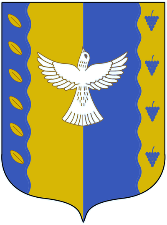 совет сельского поселенияМатвеевский  сельсовет муниципального района Кушнаренковский районреспублики башкортостан